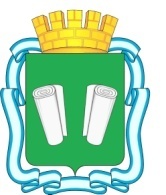 городская Думагородского округа Кинешма шестого созываРЕШЕНИЕот 07.10.2015 № 2/23О системе оплаты труда (денежном содержании) лиц, замещающих выборные муниципальные должности городского округа КинешмаВ соответствии с Федеральным законом от 06.10.2003 № 131-ФЗ «Об общих принципах организации местного самоуправления в Российской Федерации», Уставом муниципального образования «Городской округ Кинешма» городская Дума городского округа Кинешма решила:1. Утвердить Положение о системе оплаты труда (денежном содержании) лиц, замещающих выборные муниципальные должности городского округа Кинешма согласно приложению.2. Отменить:2.1. Решение Кинешемской городской Думы «Об утверждении Положения «О системе оплаты труда (денежном содержании) лиц, замещающих выборные муниципальные должности администрации городского округа Кинешма и иных муниципальных органов городского округа Кинешма» от 21.04.2010 № 4/28;2.2. Решение Кинешемской городской Думы «О внесении изменений в положение «О системе оплаты труда (денежном содержании) лиц, замещающих выборные муниципальные должности администрации городского округа Кинешма и иных муниципальных органов городского округа Кинешма» от 21.11.2012 № 42/455;2.3. Решение Кинешемской городской Думы «О внесении изменений в положение «О системе оплаты труда (денежном содержании) лиц, замещающих выборные муниципальные должности администрации городского округа Кинешма и иных муниципальных органов городского округа Кинешма (Ред. 21.11.2012)» от 30.01.2012 № 45/484.Настоящее решение вступает в силу со дня его принятия и распространяется на правоотношения со дня вступления в должность лиц, замещающих выборные муниципальные должности городского округа Кинешма.Контроль за исполнением настоящего решения возложить на постоянную комиссию городской Думы городского округа Кинешма по бюджету, экономике, финансовой и налоговой политике и на заместителя главы администрации, начальника финансового управления администрации городского округа Кинешма.Приложениек решению городской Думы городского округа Кинешмаот 07.10.2015 № 2/23Положение о системе оплаты труда (денежном содержании) лиц, замещающих выборные муниципальные должности городского округа КинешмаДенежное содержание лиц, замещающих выборные муниципальные должности городского округа Кинешма1. Размеры и условия оплаты труда лиц, замещающих выборные муниципальные должности городского округа Кинешма, устанавливаются нормативно-правовыми актами местного самоуправления.2. Лицам, замещающим выборные муниципальные должности городского округа Кинешма, устанавливается денежное содержание в виде единого денежного вознаграждения, в котором учитываются должностной оклад, дополнительные выплаты к должностному окладу за выслугу лет, за выполнение особо важного задания, за особые условия муниципальной службы, за работу со сведениями, составляющими государственную тайну, единовременное денежное поощрение, единовременная выплата при предоставлении ежегодного оплачиваемого отпуска и материальная помощь.Порядок определения предельных значений оплаты труда и фонда оплаты труда3. Фонд оплаты труда в расчете на год формируется исходя из размеров оплаты труда по соответствующей должности, установленных в таблице к настоящему Положению.4. Расходы на денежное вознаграждение и дополнительные выплаты для лиц, замещающих выборные муниципальные должности городского округа Кинешма, предусматриваются решением городской Думы городского округа Кинешма о бюджете городского округа Кинешма на соответствующий год и на плановый период.5. Финансирование расходов на оплату труда лиц, замещающих  выборные муниципальные должности городского округа Кинешма и дополнительных выплат за счет внебюджетных средств не допускается.Индексация размеров денежного содержания лиц, замещающих выборные муниципальные должности городского округа КинешмаРазмер денежного содержания лиц, замещающих выборные муниципальные должности городского округа Кинешма, ежегодно увеличивается (индексируется) в соответствии с решением городской Думы городского округа Кинешма о бюджете городского округа Кинешма на соответствующий год и на плановый период с учетом уровня инфляции (потребительских цен).Установить, что при увеличении (индексации) денежного содержания лиц, замещающих выборные муниципальные должности городского округа Кинешма, его размер подлежит округлению до целого рубля в сторону увеличения.Таблицак Положению Размеры оплаты труда лиц, замещающих выборныемуниципальные должности городского округа Кинешмадля целей формирования фонда оплаты трудаПредседатель городской Думы городского округа Кинешма                          М.А. БатинИсполняющийобязанности главы городского округа Кинешма                        А.И. Крупин               Наименование должностей                Размер оплатытруда, руб.Глава городского округа Кинешма84 925Председатель городской Думы городского округа Кинешма69 984Заместитель председателя городской Думы городского округа Кинешма          54 157